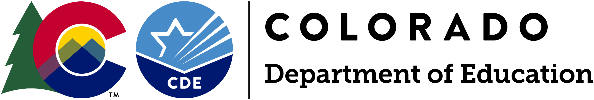 Charter School Waiver Request Cover PageThe State Board has identified waivers that are automatically granted to all charter schools pursuant to Colorado Revised Statutes § 22-2-107(1)(c), § 22-2-106(1)(h) and HB 14-1292. No documentation is required by the state for waivers from those deemed automatic. For a list of those automatic waivers, visit http://www.cde.state.co.us/cdechart/waivers. For any non-automatic waiver requests, the authorizer needs to submit to CDE (soc@cde.state.co.us): A signed copy of the charter contract, renewal or extension between the charter school and its authorizer, including a complete list of requested waivers. Please note that waiver requests must meet the requirements set in the Charter School Act (22-30.5-104, C.R.S. and 22-30.5-105(2)).A replacement plan for each waiver being requested per 22-30.5-105(2) that addresses the manner in which a charter school shall comply with the intent of the state statutes, state board rules, and district rules. Schools and/or authorizers may wish to make this a separate addendum. In order for CDE to expedite the review of your waiver request, please include the following information and/or identify the page in your charter contract where the following information can be found:Charter School: Name: _______________________________________________________________School Address: _____________________________________________________________________City: _________________________________________________ Zip Code: _____________________Term of the charter contract: _______/_________ (MM/ YYYY) through June 30, ___________ (YYYY)Charter school waiver contact: _________________________________________________________Title: ______________________________________________________________________________Phone: (___)-____-_____ EXT: ________ Email address: _____________________________________Authorizer:      Charter School Institute 	 Name of local district: ____________________________Authorizer waiver contact: ____________________________________________________________Title: ______________________________________________________________________________Phone: (___)-___-____ EXT: _________ Email address: ______________________________________Waiver Information: 
_________________ Where non-automatic waivers from state statute/rule can be found.  Page number(s) in contract      _________________ Where rationale and replacement plans for waivers from state statute/rule can be found.  Page number(s) in contract     Required Signatures:_________________________________	___________________________________	  ____________Authorizer Contact (Print Name)			Signature-Authorizer Contact				  Date_________________________________	___________________________________	  ____________Charter Contact (Print Name)			                   Signature-Charter Contact				  Date